Welding Fabrication  (Virtual)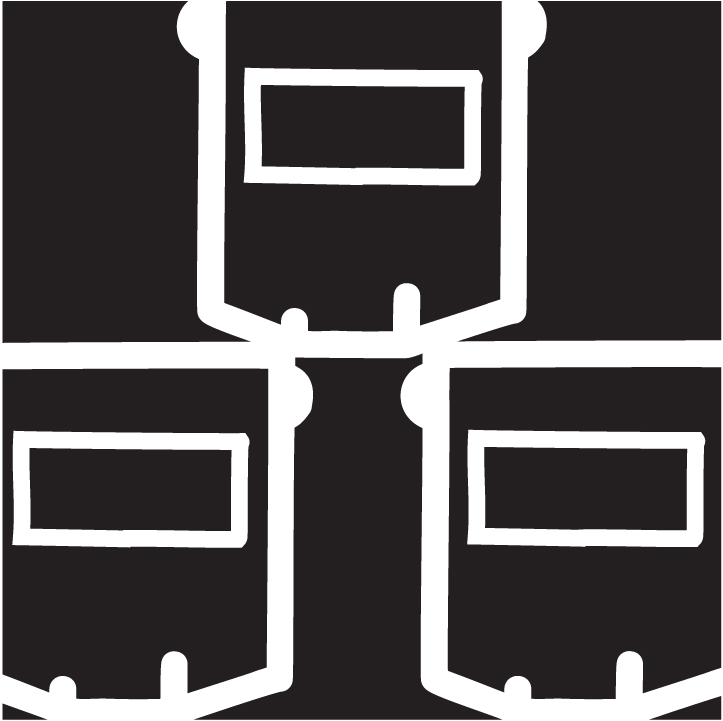 NC Alterations 2021*Refer to the National Contest Standards For this Contest.SCOPE OF THE CONTESTThe Team will design a SELF-DUMPING HOPPER.Hopper Requirements:Hopper must hinge.Hopper must be able to hold 1-2 cubic feet.Process Requirements:  Your plan must include:  GMAW, GTAW & SMAW processes.Blueprint Requirements:  Your Team is to draw the Blueprints.  CAD preferred.  But may be hand-drawn (then scanned and submitted).  All Welding Symbols and Finishing Symbols must be included/identified.Cutting List can be included in the blueprint packet, but not required.Maximum of 5 pages.  BILL OF MATERIALS & QUOTEYou are to submit a Bill of Materials and a quote (for less than $1,000).Submit both your Blueprint package and your Quote/Materials Bill in your Canvas Contest Access Portal by April 15 midnight.